S.H.A.S.NA. PO Box 79029 Pittsburgh, PA., 15216 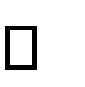 Secretaries Report/Area Service Committee Minutes, Held at Lutheran church of the Redeemer at 3pm.  	The Twelve Concepts and the Twelve Traditions were read.  Welcome any new committee members  	Formatted: Bulleted + Level: 1 + AlignedThere were voting GSR’s at the opening of the meeting   	 	at:  0.5" + Indent at:  0.5"Roll call of trusted servants  Acceptance of last month’s minutes. Minutes were accepted.   	Formatted: Bulleted + Level: 1 + Alignedat:  0.5" + Indent at:  0.5"Elections:   The following positions are still open at the area level:   Vice Chair- 2 years clean  Abr Representative – 3 years clean  	  Convention Liaison- 2 years  	  Treasurer- 2 years 	  Anyone interested must have a working knowledge of the 12/12 the willingness to serve and, a South Hills Area home group, and a home group nomination. They should bring the nomination with them to the next area service meeting on March 2, 2014  Trusted Servant Reports:  H&I:  Verbal Accepted RCM Report:  Verbal Accepted   Spiritual Retreat: Verbal And written Accepted  Treasure Report: See attached report  Abr Report: none  Convention Liaison Report: none Sharing Session:    No topics discussed  Old Business:   New Business:   ***The next ASC is scheduled for may 4 at 3pm***  H&I Committee meets @ 1:30PM   Yours in Service,               Sean M SHASNA H&I Openings  Vice Chairperson  (1 year minimum clean time requirement)  Vice Literature Coordinator (1 year minimum)  Vice Secretary (6 months minimum)  Panel Coordinators (2 years clean time, 2 workshops per year)  Panel Leaders (1 year clean time, 2 workshops per year)  “Spiritual growth, love, and compassion are idle potentials until shared with a fellow addict”. (pg 99 Basic Text 5th ed.)  ’TO ASSURE THAT NO ADDICT IN A HOSPITAL OR INSTITUTION SEEKING RECOVERY NEED DIE WITHOUT HAVING HAD A CHANCE TO FIND A BETTER WAY OF LIFE.  FROM THIS DAY  FORWARD MAY WE PROVIDE THE NECESSARY SERVICES’  (Hospitals and Institutions Handbook)  *INCOME*  *EXPENSES*  Position  Attendance  Chair    yes Vice Chair  yes Secretary  yes Vice Secretary  yes Treasurer  H&I Chair  yes Vice Treasure RCM  Alternate RCM   Spiritual Retreat Chair  yes A.B.R. Rep  Convention Liaison  Group Name  Attendance  Group Name  Attendance  Back To Basics Beginners Group Better Change Yes ($92.00) Breakfast Club By the Book Yes Do It Now Dormont Group Emotional Rescue Experience The Change Yes ($100.00) Feels Like Family Yes  Food For Thought Freedom To Change Freedom From The blvd. Yes  Fri. Night Lights Yes ($50.00) Get to Steppin’ Gimme Shelter Getting better Everryday Yes ($50.00) Morning Glory  Yes ($75.00) Gimme More Shelter Yes  Greentree Group Yes ($125.00) High Noon Jefferson Group Yes ($124.00) Just recovery Lie is Dead Yes  Life After Death Yes  Meeting in the Park Miracles Happen Yes  Monday Night Finleyville Group Mount Lebanon Group Yes  Password is Recovery Yes ($45.00) Pioneer Group Yes ($150.00) Recovery on the Mount Recovery Sunday Restored to sanity Sanctuary Sat. Morning Cartoon Alt. Yes  See The Light Thursday Noon Tuesday Noon With Vigilance Uncommon Meeting Under One Roof Yes  Unity in Carrick Upper St. Clair USC Rec Center Yes  Group Group Winners Never Quit Yes  We are Miracles Yes ($10.00) BEGINNING BALANCE-Feb 2014 $820  Area Budget  H&I Budget  Spiritual Retreat Budget GROUP DONATIONS  By the Book $298.00 Experience the Change $100.00 Feels like Family $20.00 Friday Night Lights $100.00 Gimme Shelter $50.00 Greentree Group $100.00 Jefferson Group $112.00 Miracles Happen $50.00 Morning Glory Group $100.00 Password is Recovery $25.00 Pioneer Group $200.00 Recovery Sunday $150.00 Sat Morning Cartoon Alternative $225.00 Upper St. Clair Group $66.78 TOTAL DONATIONS  $1596.78 OTHER CONTRIBUTIONS (Activities-Picnic)  0  AREA LITERATURE  0 TOTAL INCOME  1596.78 Name/Reason  Amount  Copies $10.70 Area Literature  H&I Literature  Regional Donation  $857.81 $857.81 World Donation $571.68 $571.68 Office Supplies $19.61 $19.61 RCM $187.28 $187.28 TOTAL EXPENSES  1646.78  TOTAL AVAILABLE AFTER EXPENSES  770.00 ESTIMATED LITERATURE PURCHASE  LESS ESTIMATED LITERATURE PURCHASE  TOTAL IN SHASNA ACCOUNT  770.00  AREA BUDGET  770.00 